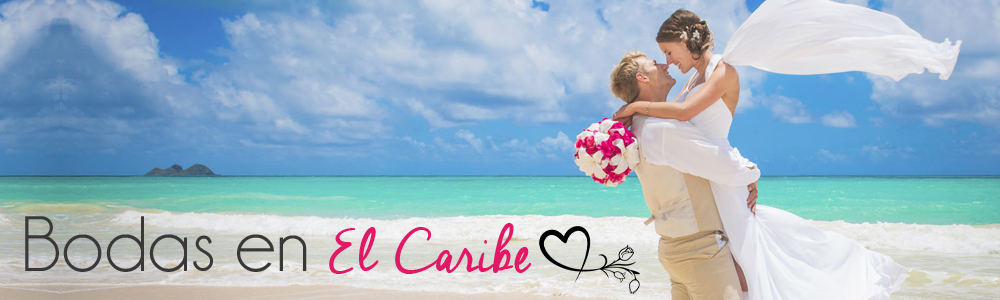 HOTEL BARCELÓ ARUBAPAQUETES DE BODASCoconut Paradise					   Valor por paquete: GratisPrograma de Bodas Valido para 10 personas, con alojamiento por 7 noches en hotel Barceló Aruba (ó Equivalente a 45 Room/Night)Disponible solo en Desire Lounge o Mexican Terrace en los siguientes horarios: 10:00 AM - 11:00 AM - 12:00 PM.INCLUYE:Asistencia personalizada de nuestra especialista en bodas.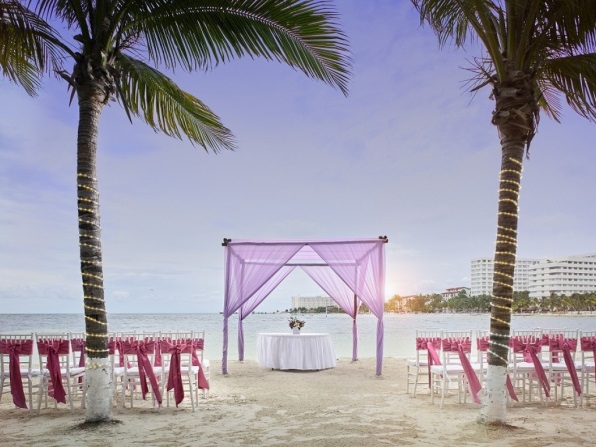 Servicios de un planificador de bodas. Hermosa ubicación de la ceremonia. **  Ministro no confesional para realizar una ceremonia simbólica. Incluye recuerdo.  Mesa de ceremonia con lino blanco.  Sillas de banquete con fundas de asiento blancas y faja de colores para hasta 10 invitados.  Música pregrabada para la ceremonia.  Rosas naturales atadas a mano, ramo de novia y elemento floral para el novio. Vino espumoso para brindis Reserva de cena en restaurante asignado Pastel de bodas de la casa de un nivel para hasta 10 personas Desayuno en la cama por  la mañana después de la ceremonia.RESTRICCIONES:Paquete gratuito para 10 huéspedes que se alojen en el hotel, reservando un mínimo de 45 noches de habitación en el hotel Occidental Grand Aruba. Se requiere lista de alojamiento.Este paquete de bodas está sujeto a disponibilidad de acuerdo con el departamento de bodas. Paquete disponible solo en Desire Lounge o Mexican Terrace en los siguientes horarios: 10:00 AM - 11:00 AM - 12:00 PM.La imagen es solo para fines promocionales, no una referencia de inclusiones de paquetes. Cualquier otro servicio no mencionado aquí está disponible aplicando un cargo adicional. Las inclusiones no pueden ser acreditadas ni intercambiadas por otros servicios. Cena a partir de 21 personas, consultar condiciones con el departamento de bodas. Un menú fijo en un restaurante de especialidades seleccionado se aplicará al grupo de bodas con un máximo de 35 invitados durante 1 hora y media (sujeto a disponibilidad). Fotógrafos / videógrafos y proveedores externos no están permitidos en el Resort.CONDICIONES GENERALES:Paquete de bodas incluye solo indicado en el detalle, no incluye alojamiento, traslados ni ticket aéreos.Cualquier otro servicio no mencionado se encuentra disponible con cargo extra.Las inclusiones del paquete no pueden ser intercambiadas por otros servicios.Todos los invitados externos implican un costo adicionalLos precios de los paquetes y extras están sujetos a cambio sin previo aviso.SUPLEMENTOSALOJAMIENTO PARA NOVIOSINCLUYE:- 7 noches de alojamiento con sistema todo incluido.**Valor por pasajero en USD**ALOJAMIENTO PARA INVITADOSINCLUYE:-7 noches de alojamiento con sistema todo incluido.**Valor por pasajero en USD**TRASLADOS PARA NOVIOS E INVITADOSTraslados en Servicio Compartido, Valor en USD por pasajero:Traslados en Servicio Privado, Valor en USD por Vehículo:NO INCLUYE:Gastos de agenciaAlojamiento,TrasladosBoletos aéreos.ExcursionesExtrasSeguro de asistencia médicaCONDICIONES GENERALES                                                                                                          Valores para pasajeros individuales. Sujetos a disponibilidad al momento de reservar y a cambios sin previo aviso.Tarifa programa valido solo para fechas indicadas. No aplican para festividades locales, eventos especiales a realizarse en destino, navidad, año nuevo, fiestas patrias y fechas indicadas por el operador.El programa está cotizado en la categoría habitación más económica del hotel. Para categorías superiores. Cotizar.Traslados regulares desde aeropuerto señalado. Consulte por suplemento para traslados privados. Valor programa no incluye ticket aéreo ni impuestos aéreos. 	29ABR19/OTI/JQHOTELVIGENCIADOBLENT. AD.Barceló Aruba01 May a 30 Jun2.277325Barceló Aruba01 Jul a 30 Sep2.091299Barceló Aruba01 Oct a 22 Dic2.007287HOTELVIGENCIASINGLENT. AD.DOBLENT. AD.TRIPLENT. AD.NIÑO 1NT. AD.NIÑO 2NT. AD.PLAN FAMILIAREDAD NIÑOSBarceló Aruba01 May a 30 Jun2.8474072.2773252.1263041.1391631.1391631.7082-12 AñosBarceló Aruba01 Jul a 30 Sep2.6133732.0912991.9512791.0451491.0451491.5682-12 AñosBarceló Aruba01 Oct a 22 Dic2.5083582.0072871.8732681.0031431.0031431.5052-12 AñosTRASLADOVALOR EN USDAeropuerto Aruba / Hotel/ Aeropuerto Aruba46TRASLADOTIPO DE VEHÍCULOVALOR EN USDAeropuerto Aruba / Hotel/ Aeropuerto ArubaAuto1 a 4 pax147